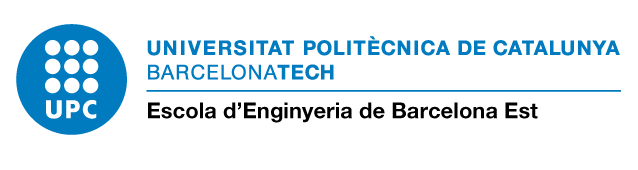 Dades personals de l’estudiant/aCognoms i Nom: 	DNI/ NIE/ Passaport: 	mail: 	Sol·licito la baixa del TFG/TFM registrat amb el vistiplau del director del Treball actualment registrat.Dades del Treball del qual es sol·licita la baixaBarcelona, a _____ de/d’ __________________________ de 20_____ L’estudiant/a                                            Vistiplau del director / de la directoraEstudis de Grau/màster: Títol treball:Director:Codirector:Departament: